                                                  ПОСТАНОВЛЕНИЕ  07 февраля  2017 года № 09                        Об отмене постановления № 12 от 25.03.2015 года « Об утверждении Правил присвоения,изменения и аннулирования адресов»           Основываясь экспертным заключением Государственного комитета Республики Башкортостан от 21.12.2016 года  п о с т а н о в л я ю:          1.Отменить постановление № 12 от 25.03.2015 года  « Об утверждении Правил  присвоения, изменения и аннулирования адресов»  как несоответствующее федеральному  законодательству, законодательству Республики Башкортостан .           2.Контрль за исполнением настоящего постановления возложить на управляющего делами Ахунову Г.Ф. и разместить на официальном сайте .         Глава сельского поселения:                                   Ф.В.СафинБАШҠОРТОСТАН РЕСПУБЛИКАҺЫАСҠЫН  РАЙОНЫ   МУНИЦИПАЛЬ РАЙОНЫНЫҢ ҠЫШЛАУЙЫЛҒА АУЫЛ  СОВЕТЫ АУЫЛ  БИЛӘМӘҺЕ ХӘКИМИӘТЕ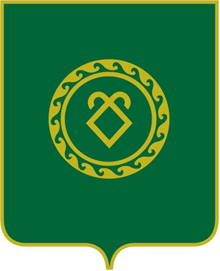            АДМИНИСТРАЦИЯСЕЛЬСКОГО ПОСЕЛЕНИЯКШЛАУ-ЕЛГИНСКИЙ СЕЛЬСОВЕТМУНИЦИПАЛЬНОГО РАЙОНААСКИНСКИЙ РАЙОНРЕСПУБЛИКИ БАШКОРТОСТАН